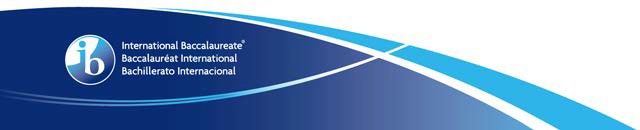 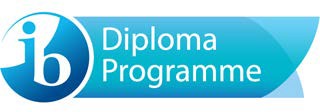 Language A: literature Internal Assessment Student outline form© International Baccalaureate Organization 2016International Baccalaureate® | Baccalauréat International® | BachilleratoGlobal issue:Works chosen Work in translation: Work in language A: